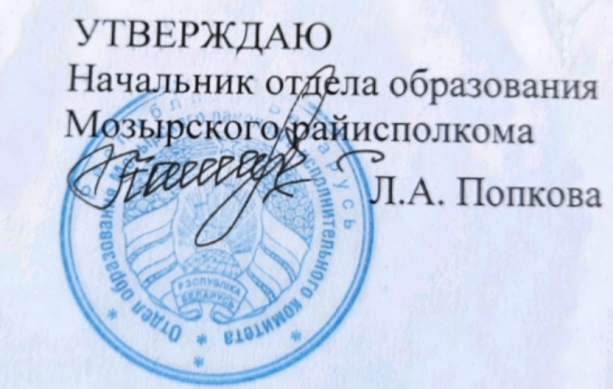 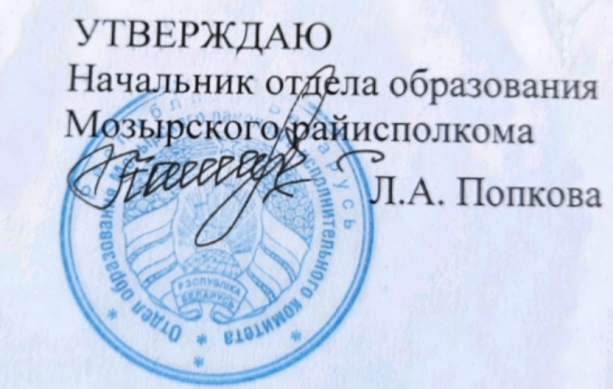 Задания первого этапа республиканской олимпиады по учебному предмету «Обществоведение» 2023/2024 учебный год11 классУважаемый участник олимпиады! Перед Вами задания первого этапа республиканской олимпиады.Предлагаемые Вам вопросы связаны с различными обществоведческими проблемами. Отвечая на них, старайтесь излагать логично, использовать понятийный аппарат, аргументировать собственную точку зрения. Количество полученных баллов зависит от точности, полноты и качества Вашего ответа.ВЫБЕРИТЕ ПРАВИЛЬНЫЙ ВАРИАНТ ОТВЕТА 1. Базовой эмоцией является:а) стрессб) патриотизмв) ненавистьг) страхд) долг2. Вид мобильности, связанный с переходом человека в другую социальную группу с изменением социального статуса, называется:а) статическая;б) вертикальная;в) горизонтальная;г) престижная;д) виртуальная.3. Религией НЕ является:а) буддизм;б) иудаизм;в) синтоизм;г) рационализм;д) конфуцианство.4. Интегративно-коммуникационная функция религии заключается в:а) придании человеку чувства защищенностиб) развитии религиозного искусствав) общении верующих на базе единых ценностей и убежденийг) создании образцов поведенияд) формировании у человека системы взглядов на самого себя. 5. Медиатекст содержит посыл от его создателей, это относится к такому свойству медиатекста, как:а) наличие месседжаб) множественность культурных кодовв) сбалансированностьг) публичность и массовостьд) медийность6. Вид внутриличностного конфликта, причиной которого выступает противоречие между стремлениями человека и действительностью, не позволяющей их удовлетворить, - это конфликт:а) ролевойб) адаптационныйв) мотивационныйг) нереализованных желанийд) нравственный7. Субкультура, отличительной особенностью которой является самовыражение через внешний вид и вызов сложившимся нормам и правилам, - это субкультура:А) социальнаяБ) эпатажнаяВ) доминируюаяГ) мироваяД) познавательная8. Принятые в обществе представления о правильном и неправильном, а также совокупность правил поведения, вытекающих из этих представлений, - это:а) моральб) совестьв) искусствог) честьд) наука9. Один из принципов кредитования, согласно которому кредит выдается на определенный период времени, предусмотренный договором, - это принцип:а) невозвратностиб) платностив) срочностиг) равенствад) справедливости10. Форма демократии, при которой власть осуществляется самим народом без политических посредников, - это демократия:а) искусственнаяб) пассивнаяв) представительнаяг) скрытаяд) прямая11. Права человека:а) основаны на принципе дискриминацииб) присущи только людям определенного полав) приобретаются людьми в момент совершеннолетияг) считаются неделимыми, взаимосвязанными и взаимозависимымид) являются отчуждаемыми12. Профессиональный сборщик лесных ягод не работает в зимний период. Данный пример является:а) активной безработицейб) формальной безработицейв) циклической безработицейг) сезонной безработицейд) структурной безработицей13. Харизматическое политическое лидерство в отличие от других типов лидерства характеризуется:а) получением власти исключительно на основании официально установленной нормыб) использованием обычая как основного источника властив) революционным изменением общественной системыг) получением лидером власти на основании веры людей в его особую одаренностьд) сохранением общества в его существующем состоянии14. Согласно законодательству РБ к мерам воспитательного воздействия, применяемым в отношении несовершеннолетних, как альтернатива административной ответственности, относится:а) обязанность принести извиненияб) штрафв) ограничение свободыг) арестд) конфискация15. способность генерировать идеи, принимать нестандартные решения относится к такой компетенции XXI века, как:а) креативностьб) ответственностьв) коммуникацияг) кооперацияд) нравственностьУСТАНОВИТЕ СООТВЕТСТВИЕ1.    Ответ: А______Б_______В_______2.Ответ: А______Б_______В_______3.   Ответ: А______Б_______В_______4. Ответ: А______Б_______В_______ВСТАВЬТЕ в приведенном тексте на места пропусков подходящиепо смыслу слова (словосочетания) из предложенного списка. Выбирайте слова (словосочетания) последовательно, мысленно ставя их в нужную форму.1.2. 3. ЗАПИШИТЕ ОТВЕТ.1. Теория, утверждающая зависимость политики государства от географических факторов (климат, природные ресурсы, территория, население и др.), или учение о географической обусловленности политических явлений – это …2. Процесс всестороннего сближения различных стран и становления единой системы технологических, финансовых, экономических, социально-политических и культурных связей на основе новейших информационно-коммуникативных технологий – это …ЗАПОЛНИТЕ СРАВНИТЕЛЬНУЮ ТАБЛИЦУ «ПОДХОДЫ К ИЗУЧЕНИЮ ОБЩЕСТВА»IIIIIIIVVВсегобаллов15121823077Тип взаимодействия людей в группеХарактеристикаА) буллингБ) конформизмВ) индивидуализм1) взгляд на жизнь с положительной точки зрения, уверенность в лучшем будущем2) приспособление человека к принятым групповым нормам поведения и деятельности под влиянием реального или воображаемого давления со стороны другого человека или группы в целом3) систематичная и намеренная травля, повторяющееся насилие в отношении человека группой лиц4) признание приоритета личностных целей и интересов над коллективнымиФункции денегДостижениеА) И. ФишерБ) Ф. ТейлорВ) А. Смит1) американский инженер и изобретатель, которого считаютсоздателем научного менеджмента, составивший список качеств,необходимых идеальному работнику2) английский экономист, который утверждал, что труд являетсяединственным источником стоимости товара на всех этапахразвития общества3) английский экономист, написавший книгу «Исследование оприроде и причинах богатства народов», которая принесла ему титул «отца экономики»4) американский экономист, один из создателей теории монетаризма, который использовал «уравнение обмена», показывающее соотношение между количеством денег в обращении и уровнем ценФункция религиипроявлениеА) регулятивнаяБ) культуротворческаяВ) интегративно-коммуникационная1) развитие религиозной музыки и живописи2) придание человеку чувства утешения3) контроль за соблюдением норм и образцов поведения4) объединение верующихФункция политической системыХарактеристикаА) контрольБ) интеграцияВ) целеполагание1) оценка выполнения различными людьми и организациями установленных норм, законов2) определение направлений общественного и политического развития3) объединение общества для решения важнейших задач4) установление законов, управляющих жизнью обществаА) -----выделил группы Б) ---- и мотивов, которые упорядочил соответственно их значимости в жизни и развитии человека. В числе наиболее важных для человека мотивов часто говорят о мотиве В) -----   , т.е. стремлении человека стать таким, каким он может быть, максимально развить и реализовать свои способности___К. ЮнгсамоактуализацияпотребностиА. Маслоуинтересыпризнание Американский инжер А) ----- стал основоположником Б) ---- . Ученый высказал убеждение, что не техника, а управление людьми является основным факторм, влияющим на повышение эффективности В) -----   Дж. КейнспроизводствоФ. Тейлормаркетингменеджментпотребление   Политологи выделяют разные типы политических партий. Для реакционных партий характерно стремление к А) -----. В зависимости от характера членства и принципов организации выделяют Б) ---- партии. Правящие и оппозиционные партии выделяют по их В) ----- . идеологические и представительныечастичный или полный возврат к прошломупостепенное улучшение обществамассовые и кадровыеотношение к политическому центруместо в системе государственной властиПараметрыСущность подхода(взгляд наисторическийпроцесс)Основные понятия,которыехарактеризуютподходАвторы иназванияконцепцийФормационныйСтадиальныйТехнологическийЦивилизационный